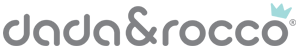 
OBRAZAC ZA PRIJAVU REKLAMACIJE
Obrazac poslati na info@dadaandrocco.com zajedno sa fotografijama oštećenjaDATUM: IME I PREZIME KUPCA:ADRESA:BROJ ZA KONTAKT:E-MAIL:BROJ NARUDZBE:NAZIV ARTIKLA:OPIS OŠTEĆENJA: